Order / Change Control Form 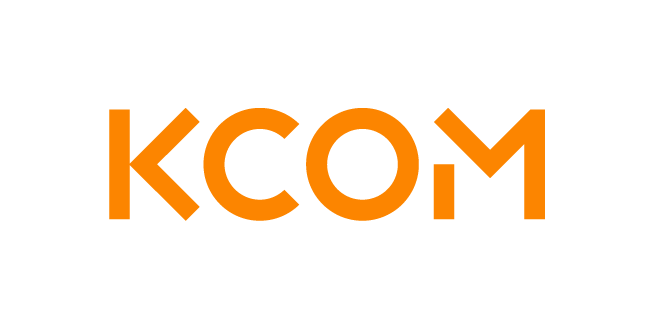 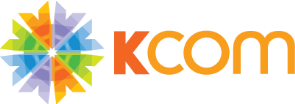 Edge Site ACL Change RequestPlease complete the form below and create a change on the KCOM Portal – https://portal.kcom.com**Please note ACL changes must be sanctioned by a Head/Principal for each location for reason of child protection.  Please ask your Head/Principal to confirm this by email change_control@kcom.com Using the CR reference for the change.KCom will log the changes based on the information contained within this form.  In order to progress the change you may be contacted directly by a KCOM engineer.  Target SLA for changes is 5 working days from the point all information is available, we endeavour to action changes more quickly.Please refer to valuable customer information offered at the bottom which may aid you with your request.Please use multiple forms if there are more than 2 sites involved.Customer InformationThis form is for the purpose of requesting access between two sites on the empsn network without traversing the Internet or Internet firewall.  By relaxing the Access Control Lists (ACLs) on each of the sites routers, we can permit inter-site communications which are not permitted by default.  Approval by each sites head, lead change contact or emPSN is required to allow the change to be approved and take place.Please note access through ACL changes are NOT stateful and are bi-directional.  If you would like to enable access between sites using stateful connections, Internet IP addresses, or using the protection of the empsn Firewall, please submit a firewall change request.  Please make requests through the firewall change process – forms are available on the KCOM Portal – https://portal.kcom.comEstablishment and Contact Information (Site A)Establishment and Contact Information (Site A)School NameSite ID (if known)Contact NameContact Telephone NumberContact Email AddressAdditional / Remote Site Information (Site B)Additional / Remote Site Information (Site B)School NameSite ID (if known)Contact NameContact Telephone NumberContact Email AddressRequest DetailsRequest DetailsPlease describe the access you are looking to enable between the sites.Full / Partial  (delete as appropriate)Bidirectional IP Access Between SitesPlease supply the IP Range(s) within SITE A you would like to accessPlease supply the IP Range(s) within SITE B you would like to permit